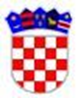 REPUBLIKA HRVATSKAVUKOVARSKO-SRIJEMSKA ŽUPANIJAOPĆINA NEGOSLAVCIOpćinsko vijećeKLASA: 400-08/21-01/01URBROJ: 2196-19-02-22-07Negoslavci, 15.06.2022. godineNa temelju članka 48 i 49 Zakona o predškolskom odgoju i obrazovanju („Narodne novine“ broj 10/97, 107/07, 94/13 i 98/19), u svezi sa člankom 143. Zakona o odgoju i obrazovanju u osnovnoj i srednjoj školi („Narodne novine“ broj 87/08, 86/09, 92/10, 105/10, 90/11, 5/12, 16/12, 86/12, 126/12, 94/13, 152/14, 07/17, 68/18, 98/19 i 64/20) i na temelju članka 19., stavka 1., točke 2. Statuta Općine Negoslavci („Službeni glasnik Općine Negoslavci“ broj 01/21), Općinsko vijeće Općine Negoslavci na svojoj redovnoj sjednici održanoj dana 15.06.2022. godine donosiIzmjene i dopune Programa javnih potreba u obrazovanju Općine Negoslavci za 2022. godinuI	U Programu javnih potreba u obrazovanju Općine Negoslavci za 2022. godinu („Službeni glasnik Općine Negoslavci“ broj 07/21) točka I. mijenja se i glasi: „Za ostvarenje Programa javnih potreba u obrazovanju Općine Negoslavci za 2022. godinu planira se:Predškolsko obrazovanje	            Obuća za predškolce 						    4.000,00 knTekuće donacije                                                                                  117.000,00 knTroškovi sufinanciranje prehrane predškole		            	  15.000,00 knSrednjoškolsko obrazovanjeSufinanciranje javnog prijevoza srednjoškolskih učenika		35.000,00 knOsnovno školstvo                                                                                           Tekuće donacije OŠ (uključivo nacionalne manjine)           	            36.000,00 knObuća za školarce							16.000,00 kn Tekuće pomoći OŠ                                                                             10.000,00 knSufinanciranje ekskurzije učenicima					32.000,00 knRadne bilježnice za učenike						14.000,00 knPrehrana učenika							28.000,00 knUKUPNO:								          407.000,00kn“IIOstale odredbe Programa se ne mijenjaju niti se dopunjavaju. 
III	Izmjene i dopune Programa javnih potreba u obrazovanju Općine Negoslavci za 2022. godinu stupaju na snagu osmog dana od dana objave u Službenom glasniku Općine Negoslavci. Predsjednik Općinskog vijeća:Miodrag Mišanović